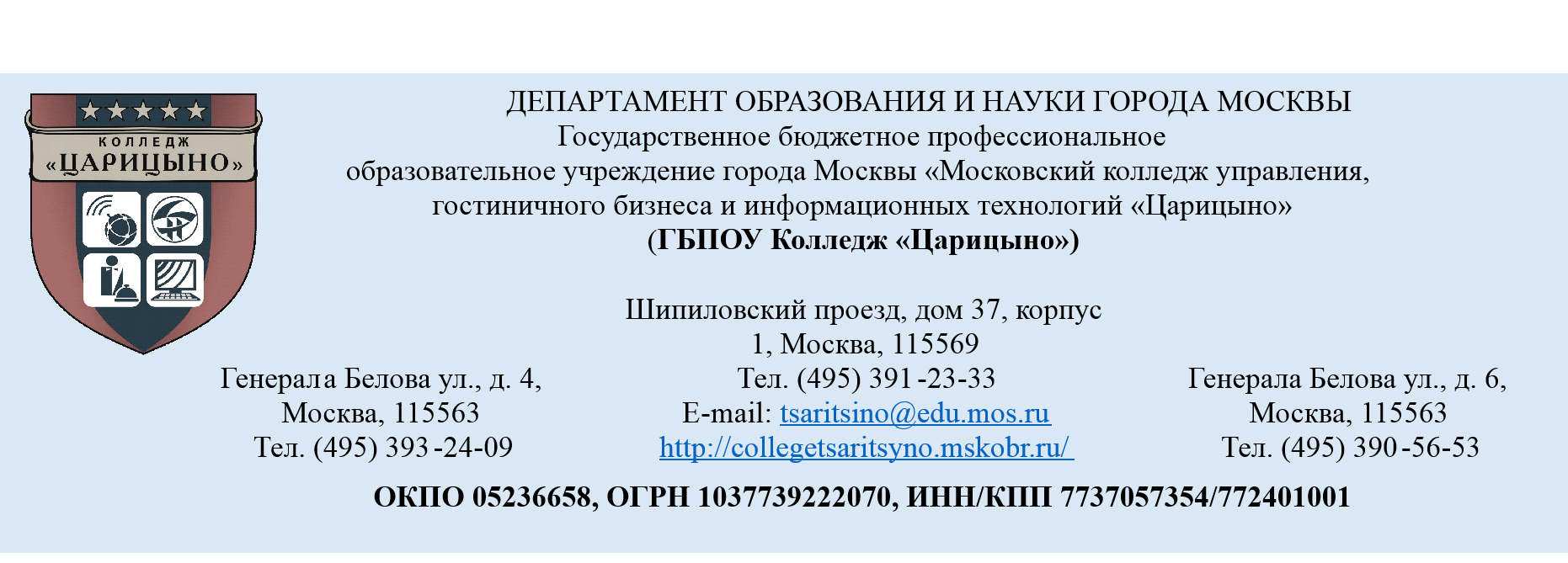 Циклограмма распределения рабочего времени директора колледжа на 2020/2021 учебный год ЕжедневноКонтроль и работа в ЭДО (mosedo.ru).Обработка информации, поступающей в ЕКИС и ЛК системы ДОНМ (lk.educom.ru).Проверка единой почтовой службы owa.mos.ru.Просмотр данных системы видеонаблюдения и ЦАФАП.Контроль посещаемости, работы дежурных администраторов.Контроль заболеваемости ОРВИ, гриппом, Covid19 (заполнение отчетной формы в ЕКИС).Просмотр и изучение входящей и исходящей корреспонденции с распределением по отделениям, отделам и ответственным.Проверка ранее данных поручений согласно календарному планированию.Участие в мероприятиях согласно плану работы.Мониторинг сайта колледжа http://collegetsaritsyno.mskobr.ru.Прием сотрудников колледжа по служебным вопросам.ЕженедельноАктуализация данных из Единого сервиса записи esz.mos.ru.Просмотр видеотрансляций ДОНМ (циклограмма ДОНМ).Отчет заместителей по итогам прослушивания видеотрансляций ДОНМ.Совещания с руководителями отделений и руководителями отделов.Комиссия по закупкам/офертам.Мониторинг и контроль пропускного режима, питания, учебного и воспитательного процессов, пожарной безопасности и охраны труда.Административные совещания.Контроль за работой площадок.Прием посетителей по личным вопросам. ЕжемесячноМониторинг данных в https://school.moscow/, ИСЭ «АИС Энергоучет», т.д.Совещания с педагогическим коллективом.Отчет заведующих и кураторов.Совет по профилактике правонарушений обучающихся.Контроль подготовки плана работы колледжа на месяц.Анализ результатов выполнения плана.Участие в заседаниях МРСД.Посещение открытых уроков.Участие в работе Координационного совета.Участие в работе Аттестационной комиссии.
ЕжеквартальноПроведение заседания Управляющего Совета.Проведение заседания Педагогического совета.